Referat af generalforsamling i Dansk Citroen SM klub2. pinsedag, mandag d. 16MAJ16Fremmødte:Niels PlougmannHenning ValstedKnud NielsenJørn SvendsenLars DahlJens TingleffHeio GrimmJens Ulfeldt (ref.)Dertil:Knuds bror Bent Nielsen i JaguarJørns HanneTusind tak for en fantastisk dag! Første mødested kl 11 var Jørn Svendsens bronzestøberi (http://shellcasting.dk/), hvor det tog en rum tid at komme ind, da der først skulle hilses og sparkes dæk på de tre smukke fremmødte SMer og på en også smuk Jaguar E-type FHC 2+2 serie 1Jørn viste rundt og forklarede detaljeret og spændende om hvordan man laver cire perdu-støbninger med moderne shellcastingteknik. Der var straks tanker om hvordan klubben kan drage nytte af denne gode forbindelse!Derefter gik turen til Jørns SM, der har været målet for en restaurering på tre måneder! Hvorfor gøre det langsomt, når man kan gøre det hurtigt? Desværre driller opstart af motoren, hvorfor bilen ikke var køreklar til dagen. Masser af gode ideer til hvordan man fik motoren i gang ledte til et forsøg, der sprængte dele af motoren bort – formentlig kan det dog samles igen.Kortegekørslen fortsatte til Jørns imponerende nye hus med fyrtårn i Ballen, hvor der igen blev sparket dæk før vi med Jørn og Hanne som værter kunne sætte os til bords til en meget flot frokost, tak Hanne og Jørn! – og en lækker kage fra Lars Dahls konditordatterkone, tak Rikke og Lars.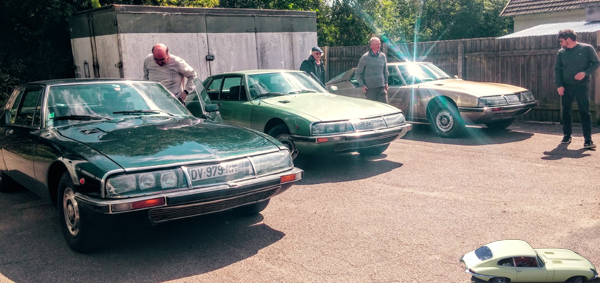 De smukke biler. En mindre undskyldning til legetøjsbilen, jeg havde ikke et foto med alle fire på én gang.Generalforsamlingen forløb uden dirigent og vi vævede til tider lidt rundt i programmet, men nedenstående kan udledes. Eftersom jeg også udleder at  vi vedtog vedtægter, bliver det strammere til næste år!Formandens beretning (se nedenfor)Kassereren fremlagde regnskab (se nedenfor)Fastsættelse af kontingent: Uændret kr. 100.-Valg af formand: Lars Dahl modtog genvalg (på trods af følgende passus i referatet fra sidste år: Lars Dahl varetager denne sæson indtil maj 2016, hvor formandskabet overdrages til Lasse B. Jensen ;o))Valg af kasserer: Jens Ulfeldt modtog genvalgWebmaster Niels Plougmann fortsætterIndkomne forslag: Rundsendte vedtægter blev vedtaget, dog med følgende ændrede ordlyd af § 14: Klubbens opløsning. Klubben kan kun opløses hvis alle medlemmer stemmer for Yderligere samtalepunkter / aftaler: Derudover aftaltes det at arbejde for fremskaffelse og nytillavning af reservedele, der er allerede fremstillet nogle!Den videre fremdrift skal blandt andet ske ved hjælp af et forum på vores hjemmeside (foreløbig kun åbent for os), hvor vi også udveksler erfaringer og kan spørge. http://www.citroensmclub.dk/Kassereren udsender snarest oplysning om kontingentindbetalingVi sagde tak og farvel og brød op ved femtiden.Referent Jens Ulfeldt, 21MAJ16Formandens beretningEfter en god start i maj sidste år, har der været fornuftig fremgang i medlemstallet, vi repræsenterer nu 17 medlemmer fordelt i hele landet.Aktivitetsniveauet har bestemt været i top, en god ugentlig diskussion på nettet blandt medlemmer, og jeg kan fornemme at medlemmerne gør brug af hinandens viden og erfaring –glimrende!Begivenheder i årets løb,Jens fik monteret nyt nummerpladeglas, Jørn fik plader på sin 72’er, og er snart færdig med en hovedrenovering af motorenEfterårs træf hos Knud i Hjemmet ved Varde. Udmøntede sig i en fin artikel i VeteranpostenHenning fik repareret sin knækkes fodbøsning til topstykket Formanden fandt en Europæisk front i Italien, og betalte registreringsafgift.Jens og Heio købte et fælles ¨projekt¨Knud har fået energi til at færdiggøre sit samle-projektAlt i alt en begivenhedsrig sæson.Vi har fået mulighed for at på spalteplads i Citroen bladet Attraction. Her til start, vil der blive bragt en lille artikel om vores Generalforsamling mm.Så denne eksponering kan kun gavne os alle.Vi ser frem til flere træf i løbet af året, og håber at se flere af jer til næste års Generalforsamling i København.De bedste hilsner,Lars DahlNyvalgt formandRegnskab for Dansk Citroën SM Klub 2015Regnskab for Dansk Citroën SM Klub 2015Regnskab for Dansk Citroën SM Klub 2015Regnskab for Dansk Citroën SM Klub 2015Regnskab for Dansk Citroën SM Klub 2015Regnskab for Dansk Citroën SM Klub 2015Regnskab for Dansk Citroën SM Klub 2015Regnskabet dækker perioden fra den stiftende generalforsamlingRegnskabet dækker perioden fra den stiftende generalforsamlingRegnskabet dækker perioden fra den stiftende generalforsamlingRegnskabet dækker perioden fra den stiftende generalforsamlingRegnskabet dækker perioden fra den stiftende generalforsamlingRegnskabet dækker perioden fra den stiftende generalforsamlingRegnskabet dækker perioden fra den stiftende generalforsamlingRegnskabet dækker perioden fra den stiftende generalforsamlingmandag den 24MAJ15 til den 31DEC15.mandag den 24MAJ15 til den 31DEC15.mandag den 24MAJ15 til den 31DEC15.mandag den 24MAJ15 til den 31DEC15.Indtægter består af kontingent fra medlemmerne, kontingentetIndtægter består af kontingent fra medlemmerne, kontingentetIndtægter består af kontingent fra medlemmerne, kontingentetIndtægter består af kontingent fra medlemmerne, kontingentetIndtægter består af kontingent fra medlemmerne, kontingentetIndtægter består af kontingent fra medlemmerne, kontingentetIndtægter består af kontingent fra medlemmerne, kontingentetIndtægter består af kontingent fra medlemmerne, kontingentetblev ved generalforsamlingen sat til kr. 100.-blev ved generalforsamlingen sat til kr. 100.-blev ved generalforsamlingen sat til kr. 100.-blev ved generalforsamlingen sat til kr. 100.-blev ved generalforsamlingen sat til kr. 100.-blev ved generalforsamlingen sat til kr. 100.-Indtægter, 14 medlemmerIndtægter, 14 medlemmerIndtægter, 14 medlemmer1.400.-1.400.-.Udgifter0.-0.-IndeståendeIndestående1.400.-1.400.-Foreningen har hermed en solid økonomi og kan se frem til Foreningen har hermed en solid økonomi og kan se frem til Foreningen har hermed en solid økonomi og kan se frem til Foreningen har hermed en solid økonomi og kan se frem til Foreningen har hermed en solid økonomi og kan se frem til Foreningen har hermed en solid økonomi og kan se frem til Foreningen har hermed en solid økonomi og kan se frem til yderligere indtægter, da vi pt. er 17 medlemmer og endnu ikke har yderligere indtægter, da vi pt. er 17 medlemmer og endnu ikke har yderligere indtægter, da vi pt. er 17 medlemmer og endnu ikke har yderligere indtægter, da vi pt. er 17 medlemmer og endnu ikke har yderligere indtægter, da vi pt. er 17 medlemmer og endnu ikke har yderligere indtægter, da vi pt. er 17 medlemmer og endnu ikke har yderligere indtægter, da vi pt. er 17 medlemmer og endnu ikke har yderligere indtægter, da vi pt. er 17 medlemmer og endnu ikke har betalt kontingent for 2016.betalt kontingent for 2016.betalt kontingent for 2016.På udgiftssiden må vi forvente at der bliver øget pres på kontoen,På udgiftssiden må vi forvente at der bliver øget pres på kontoen,På udgiftssiden må vi forvente at der bliver øget pres på kontoen,På udgiftssiden må vi forvente at der bliver øget pres på kontoen,På udgiftssiden må vi forvente at der bliver øget pres på kontoen,På udgiftssiden må vi forvente at der bliver øget pres på kontoen,På udgiftssiden må vi forvente at der bliver øget pres på kontoen,På udgiftssiden må vi forvente at der bliver øget pres på kontoen,klubben har endnu ikke modtaget bilag eller anmodning om betalingklubben har endnu ikke modtaget bilag eller anmodning om betalingklubben har endnu ikke modtaget bilag eller anmodning om betalingklubben har endnu ikke modtaget bilag eller anmodning om betalingklubben har endnu ikke modtaget bilag eller anmodning om betalingklubben har endnu ikke modtaget bilag eller anmodning om betalingklubben har endnu ikke modtaget bilag eller anmodning om betalingklubben har endnu ikke modtaget bilag eller anmodning om betalingfor domæne etc. fra Niels Plougmann.for domæne etc. fra Niels Plougmann.for domæne etc. fra Niels Plougmann.for domæne etc. fra Niels Plougmann.for domæne etc. fra Niels Plougmann.Fra sidste generalforsamlings referat refereres:Fra sidste generalforsamlings referat refereres:Fra sidste generalforsamlings referat refereres:Fra sidste generalforsamlings referat refereres:Fra sidste generalforsamlings referat refereres:Fra sidste generalforsamlings referat refereres:Kontingenter skal dække udgift til web domæne samt forplejningKontingenter skal dække udgift til web domæne samt forplejningKontingenter skal dække udgift til web domæne samt forplejningKontingenter skal dække udgift til web domæne samt forplejningKontingenter skal dække udgift til web domæne samt forplejningKontingenter skal dække udgift til web domæne samt forplejningKontingenter skal dække udgift til web domæne samt forplejningKontingenter skal dække udgift til web domæne samt forplejningved generalforsamling.ved generalforsamling.ved generalforsamling.Indeståendet står på en særligt oprettet bankkonto i Jens Ulfeldts navnIndeståendet står på en særligt oprettet bankkonto i Jens Ulfeldts navnIndeståendet står på en særligt oprettet bankkonto i Jens Ulfeldts navnIndeståendet står på en særligt oprettet bankkonto i Jens Ulfeldts navnIndeståendet står på en særligt oprettet bankkonto i Jens Ulfeldts navnIndeståendet står på en særligt oprettet bankkonto i Jens Ulfeldts navnIndeståendet står på en særligt oprettet bankkonto i Jens Ulfeldts navnIndeståendet står på en særligt oprettet bankkonto i Jens Ulfeldts navnIndeståendet står på en særligt oprettet bankkonto i Jens Ulfeldts navnKøbenhavn 15MAJ16, kasserer Jens UlfeldtKøbenhavn 15MAJ16, kasserer Jens UlfeldtKøbenhavn 15MAJ16, kasserer Jens UlfeldtKøbenhavn 15MAJ16, kasserer Jens UlfeldtKøbenhavn 15MAJ16, kasserer Jens UlfeldtKøbenhavn 15MAJ16, kasserer Jens Ulfeldt